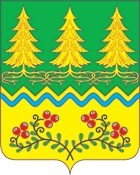 О внесении изменений в постановление администрации сельскоепоселение Сергино от 20.12.2013 №297«О поощрениях  и награжденияхза муниципальную службу»	В целях приведения в соответствие с действующим законодательством нормативных правовых актов сельского поселения Сергино, учитывая экспертное заключение Управления государственной регистрации нормативных правовых актов № 01.03-М-321 от 10.11.2016:	1. Внести в Положение о поощрениях  и награждениях за муниципальную службу в администрации сельского поселения Сергино, утвержденное  постановление администрации сельское поселение Сергино от 20.12.2013 №297 «О поощрениях  и награждениях за муниципальную службу»  (далее- Положение) следующие изменения:В пункте 1.3 Положения второе предложение дополнить словами «, просьбе самого служащего, ходатайству его непосредственного руководителя.»;В пункте 1.5 Положения слово «администрации» исключить; В пункте 3.5.2 Положения слова «РФ» заменить словами «Российской Федерации»; В пункте 3.5.3 Положения слова «РФ»  «Российской Федерации»;  пункт 3.5.4 Положения изложить в следующей редакции:«3.5.4. Представление к награждению орденами, медалями, почетными званиями осуществляется в порядке, установленном  Законом Ханты-Мансийского автономного округа – Югры от 27.11.2015 № 125-оз «О наградах и почетных званиях Ханты-Мансийского автономного округа – Югры.»; В пункте 3.3. Положения слова «Ханты-Мансийского района» заменить словами «сельского поселения Сергино» .	2. Настоящее постановление обнародовать в установленном порядке разместить на официальном сайте органов местного самоуправления сельского поселения Сергино в сети Интернет.	3. Контроль за выполнением постановления возложить на заместителя главы по социальным вопросам.        Глава сельского поселения Сергино                                              О.В.ГребенниковАДМИНИСТРАЦИЯСЕЛЬСКОЕ ПОСЕЛЕНИЕ СЕРГИНООктябрьский районХанты – Мансийский автономный округ – ЮграПОСТАНОВЛЕНИЕАДМИНИСТРАЦИЯСЕЛЬСКОЕ ПОСЕЛЕНИЕ СЕРГИНООктябрьский районХанты – Мансийский автономный округ – ЮграПОСТАНОВЛЕНИЕАДМИНИСТРАЦИЯСЕЛЬСКОЕ ПОСЕЛЕНИЕ СЕРГИНООктябрьский районХанты – Мансийский автономный округ – ЮграПОСТАНОВЛЕНИЕАДМИНИСТРАЦИЯСЕЛЬСКОЕ ПОСЕЛЕНИЕ СЕРГИНООктябрьский районХанты – Мансийский автономный округ – ЮграПОСТАНОВЛЕНИЕАДМИНИСТРАЦИЯСЕЛЬСКОЕ ПОСЕЛЕНИЕ СЕРГИНООктябрьский районХанты – Мансийский автономный округ – ЮграПОСТАНОВЛЕНИЕАДМИНИСТРАЦИЯСЕЛЬСКОЕ ПОСЕЛЕНИЕ СЕРГИНООктябрьский районХанты – Мансийский автономный округ – ЮграПОСТАНОВЛЕНИЕАДМИНИСТРАЦИЯСЕЛЬСКОЕ ПОСЕЛЕНИЕ СЕРГИНООктябрьский районХанты – Мансийский автономный округ – ЮграПОСТАНОВЛЕНИЕАДМИНИСТРАЦИЯСЕЛЬСКОЕ ПОСЕЛЕНИЕ СЕРГИНООктябрьский районХанты – Мансийский автономный округ – ЮграПОСТАНОВЛЕНИЕАДМИНИСТРАЦИЯСЕЛЬСКОЕ ПОСЕЛЕНИЕ СЕРГИНООктябрьский районХанты – Мансийский автономный округ – ЮграПОСТАНОВЛЕНИЕАДМИНИСТРАЦИЯСЕЛЬСКОЕ ПОСЕЛЕНИЕ СЕРГИНООктябрьский районХанты – Мансийский автономный округ – ЮграПОСТАНОВЛЕНИЕа223января220117  г. 10 Сергино Сергино Сергино Сергино Сергино Сергино Сергино Сергино Сергино Сергино